صندوق بحث حول التطرف العنيفدعوة لتقديم مقترحات لتمويل مشاريع بحثية في مجال التطرف العنيف بعنوان سنة 2024الخطوط التوجيهية للمتقدمينالمرجع: <Appel à propositions PNUD/Tarabot/01/2024>الاجل النهائي لتقديم المقترحات: 31 مارس 2024السياق والخلفياتالسياقيشكل استمرار العوامل المؤدية إلى التطرف العنيف في تونس خطرا كامنا على الأمن العام والمسار السياسي وكذلك الانتعاش الاقتصادي بعد انحسار جائحة كوفيد-19. كما يسمح تراجع التهديدات الأمنية بوضع تصور أشمل لتدخلات الدولة يتجاوز البعد الردعي الصارم لإعطاء الأولوية للحلول الوقائية التي تكمل جهود مكافحة الإرهاب.تحسنت المعرفة بدوافع التطرف العنيف في تونس منذ سنة 2016، لكن الظروف اللازمة والملائمة لفتح نقاش عام بناء حول هذه القضايا مازالت غير متوفرة، اذ لايزال مجال فهم التوقي من التطرف العنيف غامضا وضبابيا في غياب تعريفات واضحة وتوافقية لهذه الظواهر. كما لاتزال الثقة منقوصة في مختلف برامج التوقي من التطرف العنيف وردعه باعتبار غلبة الجانب الأمني البحت وعدم التكيف مع السياق التونسي، والانتقادات حول فعالية سياسات التوقي و/ أو غياب التقييم المؤسس على معطيات موضوعية.ولئن كان لدى الوسط العلمي والأكاديمي القدرة اللازمة للإجابة على مختلف هذه التساؤلات، الا ان تدخله في صنع القرار وبلورة برامج للتوقي من التطرف العنيف وردعه لا يزال محدودا. اذ يواجه البحث في هذا المجال المحدد العديد من العقبات من حيث التوجيه والإرشاد (ندرة التمويل، نقص المختبرات ووحدات البحث و/أو المشرفين المتخصصين، الخ)، والنفاذ إلى الموارد الوثائقية والبيانات الميدانية، وديناميات التبادل العلمي، أو تعزيز البحوث ونشرها. وبالتالي، لا يستند تصميم السياسات والبرامج العامة إلى فهم مشترك لتحديات التطرف العنيف قائم على معطيات موضوعية ولا يأخذ بعين الاعتبار خصوصية السياق والمسائل المتعلقة بالنوع الاجتماعي.في الفترة الممتدة بين سنتي 2016 و2023، كرست الاستراتيجية الوطنية الأولى لمكافحة التطرف والإرهاب مقاربة شاملة لمكافحة التطرف العنيف والوقاية منه على أساس أربع ركائز (الوقاية، الحماية، التتبع والرد)، كما لعبت اللجنة الوطنية لمكافحة الإرهاب دورا رئيسيا في تنفيذ الاستراتيجية المذكورة بالشراكة مع مختلف الوزارات الممثلة صلب اللجنة. تم تحديث هذه الاستراتيجية من خلال بلورة الاستراتيجية الوطنية لمكافحة التطرف العنيف والإرهاب للفترة 2023-2027.وكجزء من مهمتها، فإن اللجنة الوطنية لمكافحة الإرهاب مدعوة إلى المساهمة في تطوير البحوث والدراسات التي تسهم في فهم الظاهرة وفي تحديث تشريعات مكافحة الإرهاب من أجل تنفيذ السياسات العامة الوطنية بما يتماشى مع الاستراتيجية الوطنية لمكافحة التطرف العنيف والإرهاب (الهدف 2.1.1.6 "تقوية وتطوير المعارف والبحوث في مجال التطرف العنيف"). يدعم مشروع "ترابط" ببرنامج الأمم المتحدة الإنمائي، التطوير التنظيمي والهيكلي للجنة الوطنية لمكافحة الإرهاب ويساهم في تعزيز قدراتها في البرمجة الاستراتيجية والرصد المنهجي لتنفيذ الاستراتيجية الوطنية لمكافحة التطرف العنيف والإرهاب، بما في ذلك من خلال إنتاج وتثمين المعارف القائمة على البراهين والمناهج العلمية والخاصة بالسياق التونسي.الشراكات المؤسسية والمبرراتفي هذا السياق، تم سنة 2019 بلورة برنامج تعاون بين اللجنة الوطنية لمكافحة الإرهاب والإدارة العامة للبحث العلمي بوزارة التعليم العالي والبحث العلمي وبرنامج الأمم المتحدة الإنمائي، يهدف إلى إنشاء صندوق بحث بهدف تعزيز فهم مشترك للمفاهيم المتعلقة بالتطرف العنيف واستراتيجيات الوقاية ذات الصلة. خلال المرحلة الأولى من البرنامج، تلقت أربع مجموعات تتكون من 16 باحثا دعما ماليا للقيام بدراساتهم وابحاثهم وإنتاج مقالات علمية في الغرض. تم على أثرها القيام بمراجعة لإطار تسيير هذا الصندوق بغرض إعادة تحديد الأولويات والتركيز على دعم البحوث التي يمكن أن تفيد "الباحثين الشباب".وعلى هذا الأساس، سيتم تنفيذ المرحلة الثانية بالشراكة مع مركز الدراسات والبحوث الاقتصادية والاجتماعية، على ان يتم إنشاء مجموعتين من الباحثين التونسيين الشباب، بهدف (أ) تعزيز تطوير معارف جديدة حول التوقي من التطرف العنيف في السياق التونسي و (ب) تشجيع الباحثين التونسيين الشباب على الانخراط في البحوث المتعلقة بالتوقي من التطرف العنيف. وتحقيقا لهذه الغاية، تعمل كل من اللجنة الوطنية لمكافحة الإرهاب، الإدارة العامة للبحث العلمي، مركز الدراسات والبحوث الاقتصادية والاجتماعية وبرنامج الأمم المتحدة الإنمائي، مجتمعة معا في لجنة فنية، في شراكة لتوفير الدعم المالي واللوجستي والبيداغوجي والعلمي لهذه البحوث.الأهداف الخصوصية لطلب المقترحاتيهدف صندوق البحث لتحقيق الأهداف الفرعية التالية: تعزيز المعرفة بالديناميات الاجتماعية والثقافية والاقتصادية والسياسية التي يمكن أن تغذي التطرف العنيف، استنادا إلى البيانات التجريبية التي تم التحقق منها؛ تحديد وتعزيز المقاربات المبتكرة للتدخلات الوقائية ذات الصلة بالسياق التونسي، على ان تقوم هذه المقاربات على أساس الأولويات التنموية وتعزيز حقوق الإنسان وتدعيم الاستراتيجيات الشاملة والتعاونية؛ دعم تكوين وهيكلة فريق من الخبراء، يجمع بين الباحثين والممارسين في مجال التوقي من التطرف العنيف في اطار تبادلي وتشاركي للمعارف والاليات. يلتزم الباحثون الشباب، خلال برنامج الدعم والمرافقة الذي يمتد على فترة لا تتجاوز 12 شهرا، بإنتاج:  مقال علمي، سيكون لهم الحرية في تقديمه إلى المجلات العلمية المتخصصة للمراجعة ثم النشر (بعد مصادقة اللجنة الفنية)؛ موجز سياسات موجه إلى اللجنة الفنية للصندوق التي تقرر مآل نشره، ويهدف إلى تقديم توصيات إلى السلطات العمومية أولا، وإلى منظمات المجتمع المدني والقطاع الخاص ثانيا.مقترح لورقة بحثية (مذكرة موجزة وعرض باور بوينت) لأشغال الندوة، والتي سيتم تضمينها ضمن وثائق الندوات التي ينشرها مركز الدراسات والبحوث الاقتصادية والاجتماعية. يقدم صندوق البحوث الدعم للمستفيدين منه:دعما ماليا لتنفيذ البحث يتراوح بين 18000 و26000 دينار تونسي كحد أقصى، بما في ذلك منحة للباحث الرئيسي لا تتجاوز 20٪ من إجمالي الميزانية على اقصى تقدير؛الإشراف العلمي والبيداغوجي من خلال تعيين خبير مؤطر وخبراء اخرين في المجال من أعضاء اللجنة العلمية؛الدعم العلمي والبيداغوجي من خلال توفير فضاء عمل صلب مركز الدراسات والبحوث الاقتصادية والاجتماعية، والموارد الوثائقية واللوجستية، فضلا عن تنظيم وحدات تدريبية مواضيعية ومنهجية؛الدعم المؤسسي في عقد الشراكات اللازمة إذا استدعت الحاجة؛دعم التطور الوظيفي للباحث من خلال منظومة التشبيك مع الخبراء والمؤسسات ومنظمات المجتمع المدني.يعطي الصندوق الأولوية لدعم المشاريع البحثية التي:تشرك واحد أو أكثر من الشركاء من القطاعين العام، الخاص و/أو المجتمع المدني. ويمكن للجنة الفنية لصندوق البحث تيسير الحصول على الشراكات اللازمة إذا اعتبرت ذات صلة؛تسعى إلى اقتراح استراتيجيات عمل او مناصرة مبتكرة ومفيدة للتوقي من التطرف العنيف؛تظهر إمكانيات عملية في دعم استراتيجيات التوقي من التطرف العنيف؛ تعتمد مقاربة متعددة التخصصات.وعلى هذا الأساس تطلق اللجنة الوطنية لمكافحة الإرهاب، وزارة التعليم العالي والبحث العلمي وبرنامج الأمم المتحدة الإنمائي، دعوة لتقديم مقترحات في فيفري 2024 لاختيار ودعم مجموعة من 5 مشاريع بحثية حول التوقي من التطرف العنيف وتعزيز التماسك الاجتماعي على النحو المحدد في مواضيع البحث المحددة أدناه.صيغ الاختيار والمرافقةمواضيع البحثيمكن أن يندرج مجال البحث تحت أي تخصص دراسي: لا توجد قيود تتعلق بالمجال البحثي للمستفيد. الا ان المشاريع البحثية المقترحة يجب ان تتعلق بمجالات وموضوعات البحث ذات الأولوية التالية:النتائج المتوقعة والالتزاماتالمشاركة في مراحل الاختيار الأوليتتضمن عملية الاختيار عدة مراحل وتنطلق من عرض فكرة البحث (الملحق 2)، تليها ورشات عمل لمرافقة ودعم إنتاج مشروع بحثي نهائي لتقديمه. وأخيرا، في حالة الاختيار المبدئي، المشاركة في مقابلة فردية تسمح للمرشحين بتقديم مشروعهم ومناقشته مع اعضاء اللجنة الفنية واللجنة العلمية. في كل مرحلة من هذه العملية، سيتولى فريق برنامج الأمم المتحدة الإنمائي تقديم توصيات للمتقدمين لتحسين مشروعهم البحثي. وتعتبر المشاركة الفاعلة والفعالة في كل مرحلة من مراحل عملية الاختيار شرطا أساسيا لاختيار المشاريع.يلتزم مقدمو الطلبات بالمشاركة الكاملة في مراحل الاختيار التي تهدف إلى تزويدهم بالدعم للازمة لترجمة فكرتهم البحثية إلى مشروع بحثي متكامل، بما في ذلك تطوير أهداف البحث وتقديم منهجية ملائمة وميزانية معقولة وجدول زمني واقعي للتنفيذ. كما يلتزم بالأعداد الجيد لمقابلة الاختيار الفردية والمشاركة الفعالة فيها.إنتاج الوثائق في حال الاختيار، يتعهد مقدم الطلب بإنتاج بحث وتحليل ميداني يهدف إلى كتابة مقال علمي نهائي (15000 كلمة كحد أقصى)، وموجز سياسات (مذكرة ارشادية للسياسات، تترجم نتائج البحث إلى توصيات ملموسة للمؤسسات العمومية ومنظمات المجتمع المدني والقطاع الخاص إذا لزم الأمر). كما تنتهي مرحلة المرافقة والدعم بندوة لبسط وتثمين نتائج البحث. ويتعهد مقدمو الطلبات في هذا الإطار بإعداد ملف اتصالي يتضمن ورقة بحثية موجزة وعنصر مرئي (مثال: عرض PowerPoint، فيديو). بالإضافة إلى ذلك، سيتولى الباحث الشاب كتابة تقرير مرحلي (خلال منتصف المدة) وفقا للنموذج المقدم من قبل برنامج الأمم المتحدة الإنمائي.تكتب الوثائق المطلوبة باللغة الفرنسية أو العربية وترسل بالبريد الإلكتروني بصيغة Word إلى برنامج الأمم المتحدة الإنمائي. كما سيتم ترجمة الوثائق النهائية (المقال العلمي وورقة السياسات) لاحقا إلى الفرنسية والعربية والإنجليزية لتسهيل نشر المعارف دوليا. ملاحظة: سيكون المستفيدون من صندوق البحث مسؤولين وحدهم وبصفة شخصية عن الجودة الفنية لأعمالهم وعلى تنفيذها خلال المدة المطلوبة.  إدارة ميزانية المشروع وتبرير النفقاتيتراوح الدعم المالي المخصص بموجب هذه الدعوة لتقديم المقترحات بين 18000 و26000 دينار تونسي لكل مشروع بحثي.ستغطي اللجنة الفنية النفقات التالية:إنشاء فضاء عمل وإتاحته للباحثين بمركز الدراسات والبحوث الاقتصادية والاجتماعية؛توفير الموارد الوثائقية ذات الصلة للباحثين من قبل مركز الدراسات والبحوث الاقتصادية والاجتماعية.يجب أن يغطي دعم اللجنة الفنية 100٪ من التكلفة الإجمالية للمشروع.ملاحظة: يحتفظ برنامج الأمم المتحدة الإنمائي بالحق في تخفيض وعدم تخصيص جميع الأموال المطلوبة أثناء تقديم المقترحات وكذلك الميزانية المصادق عليها بعد اختيار المشروع إذا لم يتوافق التقدم المحرز في خطة العمل أو الوثائق المؤيدة للنفقات أو جودة المخرجات مع انتظارات برنامج الأمم المتحدة الإنمائي من حيث الدقة والجودة.تقتصر النفقات المقبولة في إطار هذا المشروع على "التكاليف المؤهلة". ويقصد بالتكاليف المؤهلة المصاريف الفعلية التي تم ادراجها بميزانية المشروع والمصادقة عليها من قبل اللجنة الفنية.تحتفظ اللجنة الفنية بالحق في طلب التوضيحات اللازمة فيما يخص الميزانية المقترحة بهدف التوصل الى ميزانية نهائية المعتمدة. لا يمكن تعديل الميزانية بعد ذلك إلا بموافقة صريحة من اللجنة الفنية. لذلك، من مصلحة مقدم الطلب تقديم ميزانية واقعية وفعالة من حيث التكلفة.يجب توثيق النفقات المؤهلة بمستندات ومؤيدات.التكاليف المباشرة المؤهلة: يجب أن تستوفي التكاليف المباشرة المؤهلة المعايير التالية:تم صرفها بالفعل خلال فترة تنفيذ المشروع، أي بين تاريخ الانطلاق (تاريخ توقيع اتفاقية التمويل) وتاريخ انتهاء المشروع؛تم ادراجها في الميزانية التقديرية الإجمالية للمشروع؛أن تكون ضرورية لتنفيذ المشروع الممول من قبل برنامج الأمم المتحدة الإنمائي؛أن تكون محددة وقابلة للتحقق: يجب بالخصوص تسجيلها في حسابية المستفيد وتحديدها وفقا للمعايير المحاسبية الجاري بها العمل؛أن تكون معقولة ومبررة وتفي بمتطلبات الإدارة المالية السليمة، لا سيما من حيث الكلفة الاقتصادية والكفاءة؛المصاريف المتعلقة بالاتصالات مقبولة على ألا تتجاوز كلفتها 5٪ من إجمالي التكاليف المباشرة.التكاليف غير المؤهلة: النفقات التالية غير مقبولة:الديون، والمخصصات للخسائر أو الديون؛الفائدة المدينة؛التكاليف الممولة بالفعل في إطار منحة أخرى؛شراء الأراضي أو المباني؛النفقات التي تم صرفها قبل تاريخ بدء تنفيذ الاتفاقية أو توقيعها؛قروض ممنوحة لأطراف أخرى.جدول موجز للمخرجات وشرائح التمويل:يتم تقديم الدعم المالي على ثلاث دفعات، بعد التقييم ومصادقة اللجنة الفنية على أن المخرجات المتفق بشأنها تم إنجازها بصفة مرضية وفي الوقت المحدد لها وفقا للجدول أعلاه، وأن المؤيدات الداعمة للنفقات قد تم تقديمها. ويتم دفع القسط الأخير بعد مصادقة اللجنة الفنية على النسخة النهائية من المقالة البحثية.متابعة وتقييم المشاريع البحثية التي تم اختيارهاسيعمل المستفيدون من صندوق البحث بالتعاون الوثيق مع اللجنة الفنية (برنامج الأمم المتحدة الإنمائي، اللجنة الوطنية لمكافحة الإرهاب، الإدارة العامة للبحث العلمي ومركز الدراسات والبحوث الاقتصادية والاجتماعية) ولجنة علمية مستقلة. وعلى هذا النحو، سيطلب منهم المشاركة في أنشطة التوجيه والتدريب التي سيتم تنظيمها واجتماعات المتابعة الدورية بهدف التأكد من التقدم المحرز في خطة العمل وتنفيذ مشاريعهم البحثية. كما سيتم تنظيم مراجعة دورية لتقييم التقدم المحرز في كل مشروع بحثي ومناقشة التقرير المرحلي والمصادقة عليه. تهدف هذه المراجعة إلى تسهيل متابعة تقدم الباحثين في مشاريعهم، ومناقشة التحديات والصعوبات التي تواجههم واقتراح التدابير اللازمة لتعديل خطة العمل والمنهجية العلمية. تتم المصادقة العلمية النهائية على مخرجات المشروع البحثي عن طريق تقييم ثنائي لهذه المخرجات. وتتولى لجنة قراءة مؤلفة من أعضاء من اللجنة العلمية وممثلين عن اللجنة الفنية تقييم ونقد مخرجات المشاريع البحثية. بالإضافة إلى ذلك، سيتم تنظيم ندوة / ورشة عمل ختامية لفتح النقاش وتعزيز تبادل الآراء حول نتائج المشاريع البحثية مع مجموعة من الخبراء (الباحثين والممارسين) في التوقي من التطرف العنيف. الملكية الفكرية تعود ملكية المشاريع البحثية الفكرية لبرنامج الأمم المتحدة الإنمائي. الا ان ذلك لا يمنع من الاستخدام الحر واللامحدود لمخرجات المشاريع البحثية من قبل الباحثين واللجنة الوطنية لمكافحة الإرهاب. ويمكن للمستفيدين من صندوق البحث نشر الأوراق النهائية بعد موافقة اللجنة الفنية ولأغراض غير تجارية وغير ربحية. إجراءات الاختيار وشروط المشاركةأهلية المشروعيجب أن تستوفي المشاريع المختارة المتطلبات الأساسية التالية:أن يكون مقدما من قبل "باحث شاب" كما هو موضح أدناه؛أن يندرج موضوع البحث في احدى المحاور المذكورة أعلاه وان يتنزل في السياق التونسي؛أن يكون الباحث تونسيا وان يتم تنفيذ المشروع في تونس؛أن يتم تنفيذ المشروع في غضون 12 شهرا كحد أقصى، بما في ذلك الصياغة النهائية؛لا يمكن أن يكون البحث ببليوغرافيا حصريا ويجب أن يتضمن عنصر جمع البيانات التجريبية والتفاعل مع موضوعات البحث؛عدم تلقي تمويل خارجي (بخلاف برنامج الأمم المتحدة الإنمائي)؛أن تكون ذات أهمية عملية كبيرة وجودة أكاديمية.أهلية مقدم الطلبيجب أن يستوفي مقدم الطلب الشروط التالية حتى يكون مؤهلا للحصول على الدعم: أن يكون تونسي الجنسية؛أن يكون مسجلا حاليا في برنامج الدكتوراه أو قد تم المصادقة على أطروحة الدكتوراه الخاصة به بعد تاريخ 15 جانفي 2014.يمكن أن يكون المرشحون باحثين مستقلين أو ملحقين بمؤسسات البحث أو التعليم العالي العمومية التونسية أو الأجنبية: يمكن ان يكون المرشح طالبا بصدد اعداد اطروحته او في مراحل ما بعد الدكتوراه أو باحثا في مراحل ما بعد الدكتوراه أو أستاذا مساعدا أو باحثا.و/أو يمارس حاليا وظيفته كأستاذ مساعد على أن يكون قد نجح في المناظرة الوطنية للأساتذة المساعدين بعد 15 جانفي 2014.ملاحظة: لا توجد اشتراطات تتعلق بسن المترشح، الا انه لا يسمح للباحثين الذين صادقوا على أطروحة الدكتوراه الخاصة بهم أو في أقصى الحالات، اجتازوا بنجاح مناظرة الأستاذ المساعد قبل 15 جانفي 2014 بالترشح.أن يكون المسؤول الوحيد عن مشروع البحث والباحث الرئيسي للمشروع.يمكن لمقدم الطلب إجراء البحث بمفرده أو ضمن فريق متعدد التخصصات. وفي هذه الحالة الأخيرة، ينسق الباحث الشاب المسؤول عن المشروع أعمال الفريق ويحدد أعضاءه حسب الملائمة للبحث.المشاركة في مشروع بحثي يتعلق بالتوقي من التطرف العنيف كما تم تفصيله سابقا أو إظهار دافع محدد للمشاركة في بحث حول موضوع ذي صلة.أن يتم على الأقل تقديم اتفاق مبدئي للشراكة بغرض تسهيل البحث إذا استدعت الحاجة (مع مؤسسة عمومية، مع منظمات المجتمع المدني أو مع شركة خاصة).يمكن لمقدمي الطلبات الذين لم يتسن لهم عقد اتفاق في الغرض، تحديد احتياجاتهم من حيث ربط الصلة مع المؤسسات المعنية. تتولى اللجنة الفنية، إذا رأت ذلك ضروريا ومناسبا، دعم طلبهم مع المؤسسة المعنية. في هذه الحالة، يجب أن يتضمن البحث المقدم خطة بديلة تسمح بتنفيذه دون الحصول على هذه الشراكة.يتم تشجيع الطلبات التي تنطوي على تعاون بين الباحث والمؤسسات العمومية (المحلية والجهوية والوطنية). عدم الأهلية التلقائي للمتقدمينلا يجوز للمتقدمين التاليين المشاركة في طلب المقترحات، أو الاستفادة من الدعم:المتقدمون اللذين في حالة افلاس أو تتعلق بهم إجراءات افلاس، أو تصفية أو تسوية القضائية أو صلح مع الدائنين أو التوقف عن النشاط أو الذين هم في وضع مماثل ناتج عن إجراءات من نفس الطبيعة حسب التشاريع والقوانين الوطنية الجاري بها العمل؛ المتقدمون الذين في سياق منحة سابقة أو دعم من مقدم من قبل برنامج الأمم المتحدة الإنمائي أو منظمة أخرى تابعة للأمم المتحدة، تم اعتبارهم مقصرين بصفة جسيمة بسبب عدم الامتثال لالتزاماتهم التعاقدية. يتم استبعاد المتقدمين من المشاركة في طلب المقترحات أو غير مؤهلين للحصول على دعم اللذين لوحظ بشأنهم أثناء تقديم المقترح وتقييمه:وجودهم في حالة تضارب في المصالح؛ اللذين أدلوا ببيانات مغلوطة عند التقدم بمقترح المشروع أو لم يقدموا المعلومات المطلوبة من قبل برنامج الأمم المتحدة الإنمائي. صيغ الدعمبغرض القيام بهذا البحث، يقدم برنامج الأمم المتحدة الإنمائي واللجنة الوطنية لمكافحة الإرهاب ووزارة التعليم العالي والبحث العلمي الدعم اللازم المتمثل في ثلاثة محاور: (أ) المرافقة، (ب) التمويل و (ج) الإشراف.المرافقة: ترافق اللجنة الفنية الباحثين الشباب الذين تم اختيارهم من خلال تنظيم وحدات تدريبية منهجية ومواضيعية، وتوفير فضاء عمل صلب مركز الدراسات والبحوث الاقتصادية والاجتماعية بالإضافة الى توفير الموارد الوثائقية اللازمة، فضلا عن الدعم المؤسسي في تسهيل النفاذ إلى البحوث ذات الصلة إذا اعتبرت مفيدة وملائمة للمشروع.التمويل: توفر اللجنة الفنية لصندوق البحث تمويلا يتراوح بين 18000 دينار تونسي و26000 دينار تونسي لكل مشروع بحثي (بما في ذلك منحة تقدم للباحث تمثل 20٪ على الأكثر من إجمالي الميزانية).الإشراف: توفر اللجنة الفنية لصندوق البحث خبيرا مشرفا بالإضافة إلى خبير أو خبيرين في الدعم المواضيعي لكل مرشح يتم اختياره. وتتمثل مهمة الخبراء، الذين يقدمون تقاريرهم إلى اللجنة العلمية، في دعم وتوجيه الباحثين الشباب خلال تنفيذ مشروعهم. حيث يوفر إشرافهم الدعم المنهجي بالإضافة إلى الانفتاح على التخصصات المختلفة من أجل تقديم وجهة نظر جديدة حول موضوع البحث.إعداد الملفات وعملية الاختياراعداد الملفلكي يعتبر ملف الترشح كاملا، يجب أن يتضمن الوثائق التالية:نسخة من بطاقة التعرف الوطنية (بصيغة PDF)؛وثيقة تثبت صفة مقدم الطلب (طالب دكتوراه، أستاذ مساعد، إلخ) ؛نسخة من شهادة الدكتوراه إن وجدت؛سيرة ذاتية محينة؛تصريح على الشرف بعدم وجود ما يمس بمعايير الأهلية (الملحق 1)الملحق 2 مكتوب بشكل كامل.لن يتم قبول الطلبات المكتوبة بخط اليد.لا يلزم إرسال ملاحق إضافية.مراحل الاختيارالمرحلة 1: الملحق 2، عرض الفكرة تتمثل المرحلة الأولى في تقديم فكرة بحثية، باللغة العربية أو الفرنسية، وفقا للملحق 2.المرحلة 2: التقييم الإداري للمتقدمينيقوم برنامج الأمم المتحدة الإنمائي بالتقييم الإداري للطلبات المقدمة. ويتمثل الغرض من هذا التقييم في إجراء اختيار مبدئي بناء على معايير الأهلية لمقدم الطلب المذكورة في هذه الخطوط التوجيهية لطلب المقترحات. يتم على إثر هذه المرحلة إخطار كل مرشح بمآل طلبه.المرحلة 3: التقييم الفنييقوم برنامج الأمم المتحدة الإنمائي بإجراء التقييم التقني. ويتمثل الغرض من هذا التقييم في إجراء اختيار فني أولي استنادا إلى معايير تقييم الفكرة المقترحة، ولا سيما ملائمة الموضوع المقترح، واهميته في تحقيق المنفعة العامة، وأصالة موضوع الدراسة أو مقاربتها. ستسمح هذه المرحلة بالاختيار المسبق لما يصل إلى 15 فكرة بحثية. ويحتفظ برنامج الأمم المتحدة الإنمائي بالحق في اعداد قائمة مختصرة لعدد أقل من المشاريع إذا اعتبر ذلك مناسبا.المرحلة 4: كتابة مشروع بحثي كامل ستكون كتابة مشروع بحثي كامل هي النتيجة النهائية لورش العمل لدعم كتابة وتعميق فكرة البحث. ويرسل المتقدمون الذين شاركوا بالفعل في ورش العمل نموذج المشروع البحثي الذي تم استكماله بعد مرحلة المرافقة.المرحلة 5: التقييم الإداري للملفات الكاملةيقوم برنامج الأمم المتحدة الإنمائي بالتقييم الإداري للملفات الكاملة. ويتمثل الغرض من هذا التقييم في إجراء اختيار أولي بناء على معايير الأهلية المذكورة في هذه الخطوط التوجيهية لطلب المقترحات. يتم على إثر هذه المرحلة إخطار كل مرشح بمآل طلبه.المرحلة 6: الاختيار الاولي للمشاريع البحثيةسيمكن التقييم الأكاديمي، من قبل اللجنة الفنية واللجنة العلمية للمشروع، من ترتيب المشاريع البحثية المقدمة وفقا ل (i) أهمية وإمكانات المشروع البحثي، (ii) جودة المشروع البحثي، (iii) المجال الجغرافي للدراسة.المرحلة 7: مقابلات الاختيارالغرض من مقابلات الاختيار هو أن يقدم المرشح مشروعه البحثي للجنة الفنية، بغرض فهم إمكانات وحدود المشروع البحثي المقدم بشكل أفضل. ويتم تنظيم هذه المقابلات عن طريق عرض تقديمي مدته 10 دقائق لخلفية المرشحين ومشروعهم البحثي، تليها مناقشة لمدة 30 دقيقة مع لجنة الاختيار.المرحلة 8: الإعلان عن اختيار المشاريعسيتم إخطار كل مرشح بالتقدم المحرز في طلبه في كل مرحلة. سيتلقى المرشحون الذين تم اختيار مشروعهم البحثي توصيات تهدف إلى تحسين جوانب من مشاريعهم، ثم سيتم تعيين خبراء للإشراف وتقديم الدعم المواضيعي من أجل تحسين مقاربتهم لموضوع البحث.معايير الاختيارسيمكن سلم التقييم الاولي للأفكار البحثية من القيام بترتيب موضوعي للمشاريع بهدف التمكن من تطوير الأفكار ال 15 (كحد أقصى) الأفضل حسب تقييم اللجنة الفنية خلال ورشات عمل يتم تنظيمها في الغرض لدعم ومرافقة كتابة مشروع بحثي. ويحتفظ برنامج الأمم المتحدة الإنمائي بالحق في الاقتصار على قائمة مختصرة تتضمن أقل من 15 فكرة، إذا ارتأى ذلك.بعد تقييم الطلبات الكاملة، يتم إعداد جدول يتضمن الدرجات الممنوحة للمشاريع مرتبة بترتيب تنازلي. ويتم اختيار مقترحات المشاريع التي حصلت على أعلى درجات للتقييم من قبل اللجنة الفنية. يتم اعداد جذاذة تقييمية لكل مشاريع البحث تتضمن العدد المسند لكل محور من محاور التقييم والملاحظات النوعية التي تبرر اسناد هذا العدد، كما يتم في نفس الجذاذة تقديم تحليل نقدي لإشكاليات البحث المثارة، وتقديم توصيات بشأن خطة العمل المقترحة.يتم موافاة المرشحين الذين شاركوا بالفعل في ورشات العمل لدعم كتابة المشروع البحثي بسلم التقييم أدناه:بعد تقييم الطلبات الكاملة، يتم إعداد جدول يتضمن الدرجات المسندة مرتبة بترتيب تنازلي. ويتم اختيار مقترحات المشاريع التي حصلت على أعلى درجات التقييم من قبل اللجنة الفنية. يتم اعداد جذاذة تقييمية لكل مشاريع البحث تتضمن العدد المسند لكل محور من محاور التقييم والملاحظات النوعية التي تبرر اسناد هذا العدد، كما يتم في نفس الجذاذة تقديم تحليل نقدي لإشكاليات البحث المثارة، وتقديم توصيات بشأن خطة العمل المقترحة.éبغرض الاختيار النهائي لمشاريع البحث، سيتم تنظيم جلسة من المقابلات الفردية لعرض ومناقشة المشاريع المقترحة من أجل الوصول الى فهم مشترك للمشاريع البحثية ومناقشة خطة العمل والمصادقة عليها. بناء على الملاحظات النوعية المضمنة بجذاذات التقييم، ستعقد اجتماعات لتعديل وتنقيح المشاريع المقترحة عن طريق مراجعة اشكاليات البحث والأسئلة / الفرضيات، والمنهجية التي تم اعتمادها، ونجاعة خطة العمل وإمكانيات تثمين البحث. تضم لجنة الاختيار ممثلين عن فريق برنامج الأمم المتحدة الإنمائي، اللجنة الوطنية لمكافحة الإرهاب، الإدارة العامة للبحث العلمي ومركز الدراسات والبحوث الاقتصادية والاجتماعية بالإضافة الى أعضاء اللجنة العلمية.كما سيتم اعداد قائمة احتياطية وفقا لنفس المعايير. ملخص المراحلالآجال المقترحة على سبيل الذكر والاسترشاد ويمكن أن تتغير.تقديم ملف الترشحيجب تقديم ملف الترشح رقميا.الموعد النهائي للتقديم هو 31 مارس 2024 (23:59 مساء).يجب توجيه الملف على عنوان البريد الإلكتروني التالي:  propositions.tn.2024@undp.orgيجب أن يكون موضوع البريد الإلكتروني المرسل Appel à propositions PNUD/Tarabot/01/2024لا يقبل أي ملف يتم إرساله بأي وسيلة أخرى (عن طريق البريد أو الفاكس مثلا) أو إلى عناوين أخرى غير تلك المشار إليها أعلاه.يجب على المتقدمين تقديم نموذج الطلب الكامل وفقا للقسم "III. أ. اعداد الملفات".يمكن للمعنيين تحميل الوثائق للازمة عبر الرابط التالي: http://procurement-notices.undp.orgكما ستتاح نفس الوثائق أيضا على المواقع الإلكترونية لوزارة التعليم العالي والبحث العلمي واللجنة الوطنية لمكافحة الإرهاب www.mes.tn   http://www.cnlct.tnhttp://طلب التوضيحاتترسل أسئلة طلب التوضيح أو المعلومات كتابيا وحصرا على عنوان البريد الإلكتروني التالي: 		propositions.tn.2024@undp.orgيجب أن يكون موضوع البريد الإلكتروني المرسل «Question de clarification-Appel à propositions PNUD/Tarabot/01/2024 »سيتم نشر كل سؤال والاجابة عنه على الموقع الإلكتروني التالي: http://procurement-notices.undp.orgالموعد النهائي لتقديم الأسئلة التوضيحية هو 20 مارس 2024؛ سيتم نشر الإجابات النهائية في اجل 22 مارس 2024 على اقصى تقدير.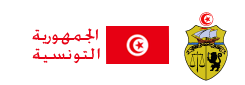 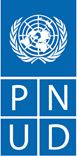 محاور البحث الإرشاديةمجالات البحث• إجراء بحوث عملية بشأن تدخلات تتعلق بفك الارتباط وإعادة التأهيل وإعادة الإدماج التي تستهدف المساجين السابقين فيما يتصل بالجرائم ذات الطبيعة الإرهابية؛ • تقييم أثر برامج إعادة إدماج سجناء الحق العام في التوقي من التطرف العنيف؛ • قياس تصور الرأي العام والمجتمعات المضيفة و/أو ضحايا الإرهاب لإعادة إدماج العائدين من الخارج والذين كانوا من المتطوعين المتطرفين العنيفين السابقين. فك الارتباط وإعادة التأهيل وإعادة الإدماج • التمثيلات الاجتماعية وإعادة تشكيل أشكال التطرف العنيف الخاصة بتونس؛ • إعادة بناء السيرة الذاتية لمسارات التطرف الفردية التي تؤدي إلى العنف؛ • أصداء الخطابات المتطرفة العنيفة مع الاتجاهات المتغيرة في المجتمع التونسي؛ • الخصائص الإقليمية لمظاهر ودوافع التطرف العنيف (مثل مواقع محددة في المناطق الحضرية أو الريفية، المناطق الحدودية/العابرة للحدود، الديناميات الإقليمية، الفضاءات الرقمية والشبكات الاجتماعية). ملاحظة: قد تتضمن موضوعات البحث في واحد أو أكثر من هذه الموضوعات نهجا مقارنا بين العديد من دراسات الحالة. دراسات حالة خصوصية حول أشكال ونواقل التطرف العنيف • تقييم استراتيجيات الجمعيات والجهات الفاعلة الخاصة والعامة في مجال التوقي من التطرف العنيف؛ • إجراء بحوث عملية بشأن برامج التوقي من التطرف العنيف من خلال التعليم (رسمي و/أو غير رسمي)؛ • إجراء بحوث عملية بشأن برامج التوقي من التطرف العنيف من خلال التعليم الديني؛ • إجراء بحوث عملية بشأن برامج التوقي من التطرف العنيف من خلال الفن والثقافة و/أو الرياضة. تقييم تدخلات الوقاية من التطرف العنيف • مصادر وأشكال العنف في مؤسسات التنشئة الاجتماعية الرسمية وغير الرسمية (الأسرة، المدرسة، الرياضة، إلخ)؛ • العلاقات الجنسانية والتنشئة الاجتماعية والهويات الذكورية فيما يتعلق بالعنف؛ • نشر الخطاب الذي يروج للتطرف العنيف عبر الإنترنت وعلى وسائل التواصل الاجتماعي؛ • المسارات التكرارية بين خطاب الكراهية عبر الإنترنت والأضرار الحقيقية خارجها من حيث العنف والتماسك الاجتماعي. عمليات التنشئة الاجتماعية والعنف المخرجاتثالثا - التقدم المحرز في التنفيذشريحة التمويلمشروع بحثيخلال الشهر الاول60%تقرير مرحليبعد 6 أشهر30%المقال العلمي النهائيموجز السياساتمقترح لورقة (مذكرة موجزة تنفيذية و PPT)بعد 12 شهرا10%العدد الأقصى المسندمحاور التقييم5ملائمة موضوع البحث4إمكانات المنفعة العامة3أصالة البحث ومكامن الابداع3مهارات الكتابة15المجموعالعدد الأقصى المسندمحاور التقييم301. الملائمة151.1 التوافق مع مواضيع الخطوط التوجيهية51.2 تحليل مشكلة البحث51-3 الاخذ بعين الاعتبار لبعد النوع الاجتماعي51.4 تحليل المخاطر (حساسية الموضوع، حدود المشروع)252. المنهجية102.1 وضوح أسئلة وفرضيات البحث102.2 وضوح المنهجية وكفاية أدوات البحث52.3 دمج مقاربة متعددة التخصصات في مسألة البحث253. الجدوى والفعالية 53-1 وضوح خطة العمل وجدواها53.2 المهارات العلمية للباحثين والتزامهم بالمشروع103.3 الفعالية من حيث التكلفة (الميزانية)53.4 النفاذ إلى مصادر المعلومات204. التقييم54.1 إمكانية تكرار طرق البحث ونتائجه في سياقات أخرى (قابلية التكرار)54.2 تكامل استراتيجية أصحاب المصلحة المتعددين من خلال شراكة عامة و / أو خاصة104.3 إمكانية تحقيق فائدة عملية للمؤسسات العمومية أو منظمات المجتمع المدني100المجموع